Subject line: Deluxe Minis of Your Favourite Obagi ProductsDeluxe Mini Obagi Medical Products!The newest editions to the Obagi Medical Portfolio are available in Deluxe MinisProfessional-C Microdermabrasion Polish + Mask 5g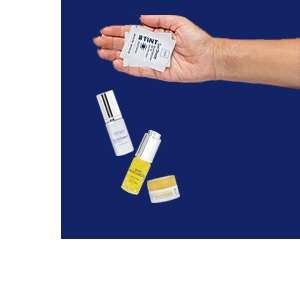 Obagi Daily Hydro-Drops 5mlELASTIderm Facial Serum 5mlPLUSNEW Obagi Sun Shield TINT Sachet2gAvailable in a Warm or Cool tone, these sunscreens match the undertones of your skin, providing light coverage and triple protection, defending against both UVA and UVB rays PLUS infrared!Pop into clinicPick up a sample of one of our favourite sun protectors:Obagi Sun Shield TINT Broad Spectrum SPF50And find out how you can claim a FREE Deluxe Mini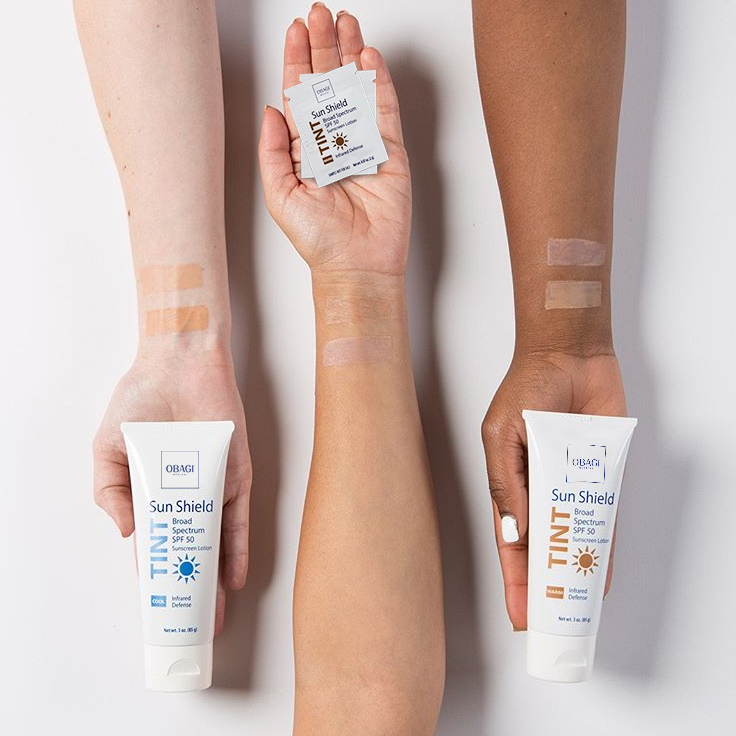 Find your shade at obagiuk.com 	@obagiuk